“A TOUCH OF FRANCE 2016”PARTICIPATION OPTIONSFrom 23 to 25 novembre 2016 at the Spanish Court Hotel (Kingston)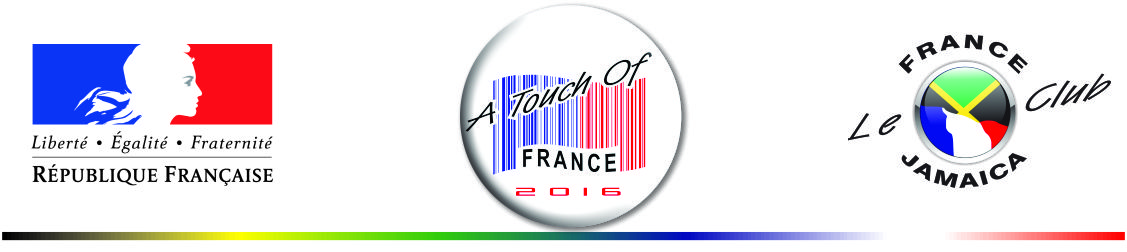 PARTNERSThe financial contribution of the partner companies is directly negotiated between them and organisers.SPONSORSJA$250,000« Sponsors » will be acknowledged and logos will be displayed on all official promotional items (banners, press kits, programme, adverts etc.).Sponsor banners will be displayed in Touch of France and by the stage areaParticipation to the Press conference. A Double booth space (16’x8’) is included (see Option II below). Possible additional exposure can be negotiated.JUNIOR SPONSORSJA $150,000« Junior Sponsors » name and logo will be displayed in press kit and programme.Product banners given by the junior sponsors will be displayed in Touch Of France.Logo will be displayed along other junior sponsors’ logos on the event banner.A Single booth space (8’x8’) is included. EXHIBITORS BOOTH OPTIONS CULTURAL ORGANISATIONSCultural organisation will get a space with a table and 2 chairs. A participation of JA$ 2000 is requested.OPTION IJA$60,000  Single Booth space8’X8’ Booth space, including one table with skirting, 2 chairs and electrical outletOPTION IIJA $120,000 Double Booth space16’X 8’ Booth space, including 2 tables with skirting, 4 chairs and electrical outletON THE BOOTH SELLING OPTIONAn additional JA$60,000 is requested from exhibitors selling products on their booth.